St. Joseph’s Secondary School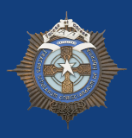 School Improvement Plan 2020-2021WellbeingAssessment for Learning (AfL)LiteracyNumeracyTargetsActionsImplementation periodAction Leader:Implementation Team:Dates to monitor progressHow / when/with who to check if Target is achieved.Promote positive behaviour in school by aiming to increase the number of students who agree that students know the school rules from 50% in 2020 to 70% in 2021Management to reinforce school rules at the assemblies for all year groups at the beginning of the yearSeptember 2020Management Team, Year Heads11th December 202021st April 2021April 2021Survey of students & parents from all year groupsPromote positive behaviour in school by aiming to increase the number of students who agree that students know the school rules from 50% in 2020 to 70% in 2021Reminders of the school rules to be issued by management at any subsequent assembly with a focus on attendance for this year – 3 assemblies per year group throughout the year will have award for students who have perfect attendance (raffle)September 2020 – June 2021Management Team, Year Heads11th December 202021st April 2021April 2021Survey of students & parents from all year groupsPromote positive behaviour in school by aiming to increase the number of students who agree that students know the school rules from 50% in 2020 to 70% in 2021Form tutors to go into detail on these rules with students and ensure the code of behaviour is signed by parents & studentsSeptember 2020 – June 2021Class Tutors11th December 202021st April 2021April 2021Survey of students & parents from all year groupsPromote positive behaviour in school by aiming to increase the number of students who agree that students know the school rules from 50% in 2020 to 70% in 2021Class teacher to relay rules in relation to respect, homework, behaviour in the classroomSeptember 2020 – June 2021All Class Teachers11th December 202021st April 2021April 2021Survey of students & parents from all year groupsPromote positive behaviour in school by aiming to increase the number of students who agree that students know the school rules from 50% in 2020 to 70% in 2021Posters to be displayed in each room reminding students to be mindful of othersSeptember 2020SSE Team11th December 202021st April 2021April 2021Survey of students & parents from all year groupsDevelop a “Belonging Culture” in the school by increasing to 90% the percentage of students who feel they belong in school and reducing the 21% of students who do not feel safe at schoolSchool to provide additional safe spaces and activities at lunch in the school library which will be run in conjunction with the Parents Council & 5th year Cara MentorsSeptember 2020 – June 2021Management in conjunction with the Parents Council & 5th year mentors11th December 202021st April 2021April 2021Survey of students from all year groupsDevelop a “Belonging Culture” in the school by increasing to 90% the percentage of students who feel they belong in school and reducing the 21% of students who do not feel safe at schoolCara mentoring program to be run with 1st year students throughout the year assisting with needs of 1st year studentsSeptember 2020 – June 2021Chaplaincy Team with support from 5th year mentors11th December 202021st April 2021Focus group with 1st year students, 5th year mentors and Chaplaincy team around the implantation & success of Cara mentoring programDevelop a “Belonging Culture” in the school by increasing to 90% the percentage of students who feel they belong in school and reducing the 21% of students who do not feel safe at schoolRetreat for 1st year students to be organisedNovember 2020?Chaplaincy Team11th December 202021st April 2021Survey of 1st Year Students Develop a “Belonging Culture” in the school by increasing to 90% the percentage of students who feel they belong in school and reducing the 21% of students who do not feel safe at schoolProgram to be developed for the induction of new students in any year groupSeptember 2020 – June 2021AP2 Post holder11th December 202021st April 2021Review with Snr Mgmt.Meeting of SSE leader and AP2 post holder with this responsibilityDevelop a “Belonging Culture” in the school by increasing to 90% the percentage of students who feel they belong in school and reducing the 21% of students who do not feel safe at schoolPositive Mental Health Week to be run annuallyOctober 2020?Wellbeing Team11th December 202021st April 2021Focus Group with Wellbeing TeamProvide  healthier food choices and reduce unhealthy options in the school canteen for students & teachers, to respond to the request from parents, students & teachers & increase the 33% of students who don’t make healthy eating decisionsIntroduce health eating choices in the school canteen & reduce portion sizesSeptember 2020 – June 2021Management & School Canteen11th December 202021st April 2021April 2021Survey of students from all year groupsSurvey of Teachers & Parents alsoProvide  healthier food choices and reduce unhealthy options in the school canteen for students & teachers, to respond to the request from parents, students & teachers & increase the 33% of students who don’t make healthy eating decisionsNutrition module to be run with 1st, 2nd and 5th year students to encourage the students to think about their food & to make more informed decisions in choosing their meals September 2020 – June 2021Nutrition Module Teachers11th December 202021st April 2021April 2021Survey of students from all year groupsSurvey of Teachers & Parents alsoProvide  healthier food choices and reduce unhealthy options in the school canteen for students & teachers, to respond to the request from parents, students & teachers & increase the 33% of students who don’t make healthy eating decisionsPosters promoting healthy eating to be displayed across the school, mainly in school canteenSeptember 2020 – June 2021Nutrition Module Teachers11th December 202021st April 2021April 2021Survey of students from all year groupsSurvey of Teachers & Parents alsoOngoing development of the Wellbeing Programme – Review & updatedOn-going review of the Wellbeing Programme which is outlined in detail in the Wellbeing PolicySeptember 2020 – June 2021Wellbeing Team, SSE Coordinator11th December 202021st April 2021April 2021Focus group with Wellbeing Team & ManagementTargetsActionsImplementation periodAction Leader:Implementation Team:Dates to monitor progressHow / when/with who to check if Target is achieved.SHARING OF LEARNING INTENTIONSTeachers to share Learning Intentions with all year groups 2020/2021September 2019 – May 2021Class Teachers11th December 202021st April 2021Survey with Staff & StudentsSHARING OF LEARNING INTENTIONSTeachers are to continue to use whiteboards to share Learning IntentionsSeptember 2019 – May 2021Class Teachers11th December 202021st April 2021Survey with Staff & StudentsSHARING OF LEARNING INTENTIONSFurther CPD for all teachers on the use of Learning IntentionsSeptember 2019 – May 2021JC Coordinator, Teaching & Learning Team & SSE Coordinator11th December 202021st April 2021ObservationFORMATIVE ASSESSMENTWide range of formative assessment strategies to be used by teachers including traffic lights, think pair share, exit pass etc. – resources to be shared by the Teaching & Learning TeamSeptember 2019 – May 2021Teaching & Learning Team & Class teachers11th December 202021st April 2021Focus Group with Teaching & learning Team using teacher checklists & student surveyFORMATIVE ASSESSMENTAssemblies for all year groups throughout the 2020/2021 school year on use of formative assessment – drawing students attention to the resources in the back of their journalsSeptember 2020 – May 2021Management team, Year Heads &Teaching & Learning Team11th December 202021st April 2021Survey of StudentsFORMATIVE ASSESSMENTCPD for teachers on formative assessment by the Teaching & Learning Team explaining how to use different techniques & drawing attention to resources already available in student journalSeptember 2020 – May 2021Teaching & Learning Team11th December 202021st April 2021ObservationFORMATIVE ASSESSMENTDevelopment of a common learning language poster to be displayed in all classrooms and in the student journalSeptember 2020 – May 2021Teaching & Learning Team11th December 202021st April 2021Observation & Survey of Students and StaffFORMATIVE ASSESSMENTSupport of Formative Assessment/Feedback through the school’s assessment Policy.September 2020 – May 2021Management Team & Assessment and Reporting post holder11th December 202021st April 2021Observation – Review of Assessment and Reporting PolicyFORMATIVE ASSESSMENTFormative assessment to be discussed at subject department meetings & reflected in the subject planSeptember 2020 – May 2021Subject Departments11th December 202021st April 2021Use of teacher checklists as part of subject planning/Observation of development of subject planning/units of learning SUCCESS CRITERIAStaff to attend CPD on the use of Success Criteria in the 20/21 school yearSeptember 2019 – May 2021JC Coordinator, Teaching & Learning Team & SSE Coordinator11th December 202021st April 2021ObservationSUCCESS CRITERIATeaching & Learning team to observe AFL in the classroom with a focus on the use of success criteria and formative feedback and assessment and document strategies to feed into the whole staffSeptember 2019 – May 2021Teaching & Learning Team11th December 202021st April 2021Observation, use of teacher checklists & Minutes of MeetingsSUCCESS CRITERIAEmphasis on sharing success criteria in subject departments will be a focus in the 20/21 teaching yearSeptember 2019 – May 2021Subject Departments heads & Class teachers11th December 202021st April 2021Survey of StudentsTargetsActionsImplementation periodAction Leader:Implementation Team:Dates to monitor progressHow / when/with who to check if Target is achieved.To increase the focus on Literacy within St. Joseph’s Secondary School ensuring all students are aware of its importance and provided with strategies to improve their own literacyMeasure success of targets in the areas of Key Words and Presentation Skills (Listening, Learning and Questions)September 2020 – May 2021SSE TeamLiteracy Coordinator 11th December 202021st April 2021April 2021Survey of students & teachers from all year groupsTo increase the focus on Literacy within St. Joseph’s Secondary School ensuring all students are aware of its importance and provided with strategies to improve their own literacyEnsure the uptake at higher level in JC English is in line with national norms by monitoring the numbers each yearSeptember 2020 – May 2021English DepartmentLiteracy CoordinatorManagement11th December 202021st April 2021Review data of students taking HL JC EnglishTo increase the focus on Literacy within St. Joseph’s Secondary School ensuring all students are aware of its importance and provided with strategies to improve their own literacyIntroduction of ‘A Reading for Pleasure’ Initiative through Wellbeing September 2020 – May 2021Literacy Coordinator11th December 202021st April 202Focus group with Literacy CoordinatorTo increase the focus on Literacy within St. Joseph’s Secondary School ensuring all students are aware of its importance and provided with strategies to improve their own literacyEmbed literacy strategies as a common approach in all subjects through the development of a Literacy Pack and a Literacy PolicySeptember 2020Literacy CoordinatorManagement SSE TeamSubject Departments11th December 202021st April 202Focus group with Literacy CoordinatorTo increase the focus on Literacy within St. Joseph’s Secondary School ensuring all students are aware of its importance and provided with strategies to improve their own literacyPromote Literacy at whole school level through Literacy Week, an Easter Revision Course for LC English and involvement in the PDST National ‘Wellread’ InitiativeSeptember 2020 – May 2021English DepartmentLiteracy CoordinatorManagement11th December 202021st April 202Focus group with Literacy CoordinatorTargetsActionsImplementation periodAction Leader:Implementation Team:Dates to monitor progressHow / when/with who to check if Target is achieved.To increase the focus on Numeracy within St. Joseph’s Secondary School ensuring all students are aware of its importance and provided with strategies to improve their own NumeracyCreate a numeracy rich environment by adopting new actions in subject areas as identified in the Numeracy Pack – focus on use of Numeracy Pack in subject department meetingsSeptember 2020 – May 2021Subject DepartmentsNumeracy CoordinatorSSE Team11th December 202021st April 2021April 2021Survey of students & teachers from all year groupsTo increase the focus on Numeracy within St. Joseph’s Secondary School ensuring all students are aware of its importance and provided with strategies to improve their own NumeracyIncrease the number of students taking Junior Certificate/Cycle Higher Level Maths to be in line with the national averageSeptember 2020 – May 2021Maths DepartmentNumeracy CoordinatorManagement11th December 202021st April 2021Review data of students taking HL JC MathsTo increase the focus on Numeracy within St. Joseph’s Secondary School ensuring all students are aware of its importance and provided with strategies to improve their own NumeracySupport Numeracy as a common approach in all subjects through the appointment of a Numeracy coordinator, the further development of a Literacy sub-committeeSeptember 2020 – May 2021Numeracy CoordinatorManagement11th December 202021st April 202Focus group with Numeracy CoordinatorTo increase the focus on Numeracy within St. Joseph’s Secondary School ensuring all students are aware of its importance and provided with strategies to improve their own NumeracyEmbed numeracy strategies as a common approach in all subjects through the development of a Literacy PolicySeptember 2020Numeracy CoordinatorManagement11th December 202021st April 202Focus group with Numeracy CoordinatorTo increase the focus on Numeracy within St. Joseph’s Secondary School ensuring all students are aware of its importance and provided with strategies to improve their own NumeracyContinue to promote Numeracy at whole school level through Numeracy Week, Easter Revision Course in LC Maths, Science Club and the ‘Build a Bank’ CompetitionSeptember 2020 – May 2021Subject DepartmentNumeracy CoordinatorManagement11th December 202021st April 202Focus group with Numeracy Coordinator